Шахматы. Мюзикл в театре МДМ 19 марта 2022г.для поездки необходим QR-код 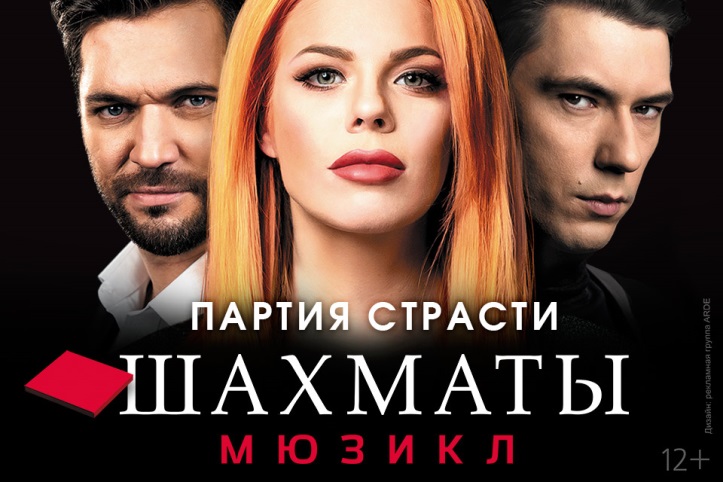 07:30 выезд из Московский дворец молодежи является особым символом Москвы. За годы существования МДМ, который был построен в 1987 году, под его сводами побывали миллионы гостей. По сей день основополагающими позициями в развитии Дворца остаются традиции работы для широкой аудитории и создание всех условий для отдыха, развлечений и деловых встреч. 13:00 Мюзикл "Шахматы" создан тремя выдающимися авторами: сэром Тимом Райсом – драматургом, обладателем премий «Оскар», «Тони», «Эмми» и «Грэмми» и композиторами Бенни Андерcсоном и Бьорном Ульвеусом –  авторами песен и участниками знаменитой группы ABBA, создателями мюзикла Mamma Mia! В основе сюжета – захватывающая история соперничества русского и американского гроссмейстеров за мировую шахматную корону на фоне холодной войны между двумя сверхдержавами – СССР и США. Большая игра и две женщины, которые неожиданно меняют весь ее ход! Эмоциональный накал происходящего на сцене зашкаливает: драма любви и ненависти, верности и измены, победы и поражения, предательства и патриотизма, всемирного признания и полного одиночества, основанная на реальных событиях из недавнего прошлого в истории страны просто не может оставить зрителей равнодушными.Отъезд в Рязань ориентировочно в 17:30В стоимость входит:проезд на автобусе;билеты (партер 17-20 ряды);сопровождение гида;страховка от несчастного случая Отправление:Стоимость на 1 человека:Стоимость на 1 человека:Стоимость на 1 человека:07.30 пл. Победы (со стороны Вечного огня)ВзрослыеПенсионерыДети до 16 лет07.30 пл. Победы (со стороны Вечного огня)3800 руб.3800 руб.3800 руб.